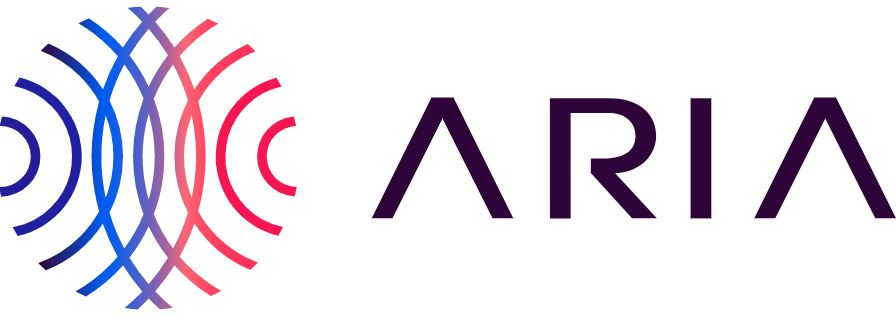 Orientation & Mobility Specialist/Research AssistantAria Research is a Sydney based start-up developing a revolutionary assistive technology for people living with vision disability. In April this year ARIA will be embarking upon a world first Pilot Clinical Trial of the ARIA device with 20 blind trial participants.Our success in this endeavor comes down to building with and for the blind community. As part of that commitment we are growing our O&M team from 4 O&M specialists to 5. We are looking for an O&M specialist who has great people skills and a strong interest in technology to help build the future of assistive tech.The successful candidate will provide general assistance to the Principal Investigator/Research Coordinator and the investigation team in preparing for and conducting clinical trials to evaluate the ARIA device. This is a short term, casual position, with the potential for follow-up work. Clinical trials are taking place at Aria Research HQ in Haymarket, Sydney. Availability is needed from 1 March to 31 July 2024, Monday to Friday between 8am and 6pm. Daily hours may vary depending on participant scheduling, but an average workday of 8 hours is to be expected.Salary: $72/hour casual rate. The successful candidate will need an ABN to invoice Aria monthly for hours worked (assistance is available for setup).Essential CriteriaQualified Orientation and Mobility Specialist (COMS preferred)Person-centred assessment and active listening skillsAble to interpret observed body language and check for accuracyConcise handwritten note-taking on the flyProficient IT skills with Google Workspace, Microsoft Office, and smartphonesAgile, and able to use initiative in a fast paced environmentExcellent time management, organisational and administrative skillsTeam playerDesirable SkillsTeleconferencing with Google meet, Zoom, Microsoft TeamsResearch experience - Good Clinical Practice, data management/analysisExperience in co-designCurrent first aid certificateKey ResponsibilitiesScheduling participant visitsCompleting intake interviews and/or assessments (e.g. VROOM/OMO) via phoneMonitoring research protocols and preparing resources for research sessionsUsing O&M assessment skills to observe, record and interpret participant behaviour during trials, verifying observations with the participant and research teamAttending to participant wellbeing, identifying the need for breaks, refreshments, bathroom stops, conversation and silence.Guiding participants safely and teaching safe guiding skills to Aria staff Accurate recording and analysis of data in collaboration with other researchers and participantsChecking that devices are charged and working appropriately.Troubleshooting problems that arise and sourcing solutions.Entering data into the research database.Further Information
If you are interested in this role, submitting an application, or seek further information, please contact Alli Fagan alli@ariaresearch.com.au Applications due by 5pm, Monday 19 February 2024. Please address the essential criteria and desirable skills, also including your CV.